«В садик мы ходили»Конспект ООД с детьми средней группыПодготовила воспитатель Клюева Е.В.Цель:обобщение знаний детей к концу учебного годаЗадачи:Обучающая:-Упражнять детей в порядковом и количественном счете в пределах 5;-Закреплять умение различать и называть цифры 1,2,3,4,5; соотносить количество предметов с цифрой;-Закреплять умение видеть геометрические фигуры в окружающихпредметах: круг, квадрат, треугольник, прямоугольник;-Закреплять умение находить заданный звук в словах, образовывать слова с помощью уменьшительно-ласкательных суффиксов; -Закрепить умение детей, отвечать полными ответами на вопросы.Развивающая:-Развивать логическое мышление, воображение, внимание, наблюдательность, ориентировку в пространстве;-Развивать умение работать в команде.Воспитательная: -Воспитывать активность, дружелюбное отношение друг к другу.Оборудование:Мультимедиа оборудование, аудиозаписи, посылка, карта, письмо, д.и. «Четвертый лишний», «Пропуск в старшую группу».Предварительная работа: Разучивание физ.минутки «В садик мы ходили»Интеграция образовательных областей:Познавательное развитие – ФЭМП (количество и счет, форма, ориентировка в пространстве).Речевое развитие – Развитие речи (Связная речь, грамматический строй речи, Формирование словаря, звуковая культура речи).Физическое развитие – Физическая культура.Ход занятия:Заходим в муз.зал, посередине стоит коробка (посылка) (Воспитатель обращает внимание на коробку) Воспитатель: Ребята, а что это такое? Кажется это посылка нам! На адрес нашей группы №16 «Солнышки» пришла эта посылка. Откроем ее? Мне и самой интересно, что же в ней находится.Воспитатель открывает посылку. Там карта. (Сл. слайд)-Давайте посмотрим что это? Да, это карта. Ребята, а что же на ней нарисовано?- На ней нарисованы три дороги: как вы думаете, куда они ведут?( Первая – ведет к Бабе-Яге; Вторая – ведет в болото;Третья дорога – ведет в старшую группу). Ну, что ребята, отправимся в путешествие? А по какой дороге мы пойдём? А вы готовы к переходу в старшую группу? Вот сейчас мы узнаем.Ребята, мы с вами целый год ходили в садик, подросли и многому научились?  Покажем, чему мы научились?Разминка на основе музыкальной инсценировки песни «В садик мы ходили»Воспитатель:Молодцы, многое вы умеете, а самое главное, что мы с вами научились дружить. 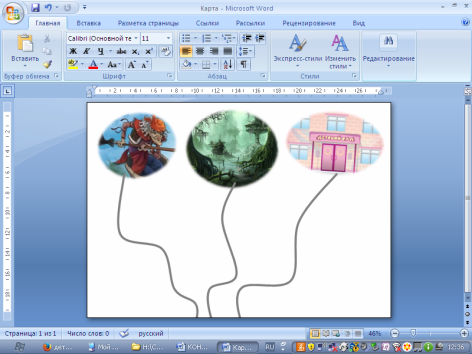 - Ну что, отправляемся в путь! Наверное, нас на этой дороге ждет что-то интересное. (Сл. слайд)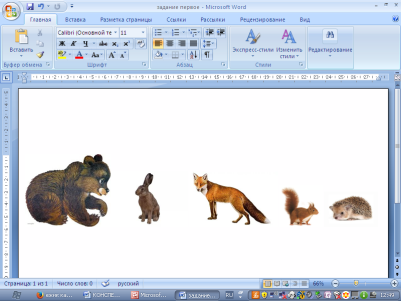 Задание 1:(На экране – медведь, заяц, лиса, белка, ёжик).Ребята, а кто это нам встретился? Какие животные?Домашние или дикие? Почему?А сколько здесь животных? А как вы догадались?Давайте все вместе посчитаем.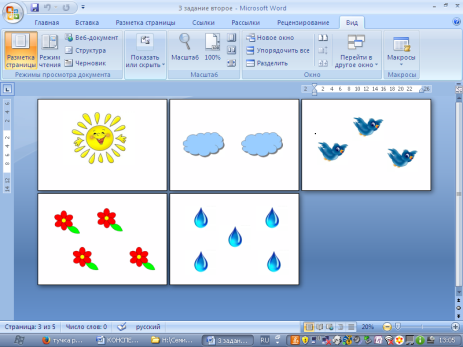 Первый стоит ёжик, и др. (Запутать детей)-Какие вы молодцы. (Сл. слайд)- Ребята, посмотрите на экране такие же картинки как у вас на футболочках, вы знаете что это? А может, разделимся на команды? (дети делятся на команды по цифрам на наклейке) (Сл. слайд, до цифры 5)-Давайте теперь внимательно посмотрим на картинки с предметами, и если эта цифра вашей команды, нужно захлопать или затопать.- Молодцы, правильно выполнили задания и справились с препятствием.  Ну, что, пойдем дальше? (Сл. Слайд)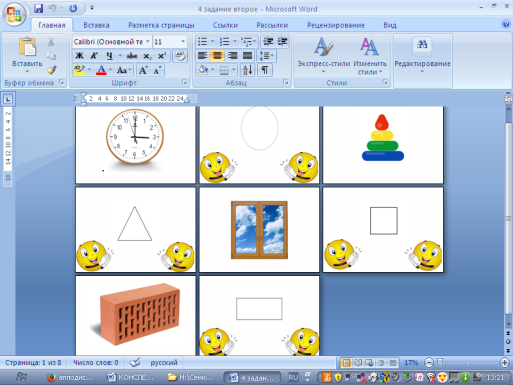 Задание 2: (картинки  на мониторе: часы - круг, пирамидка- треугольник, окно- квадрат, кирпич-прямоугольник).– Посмотрите, что это за предмет? На что он похож? На какую геометрическую фигуру он похож? - Молодцы, у нас с вами все получилось, теперь пойдем дальше?Задание 3: (Сл. Слайд)-Ребята посмотрите, что это на экране? (на экране задание найди звук «а») А мы с вами справимся? 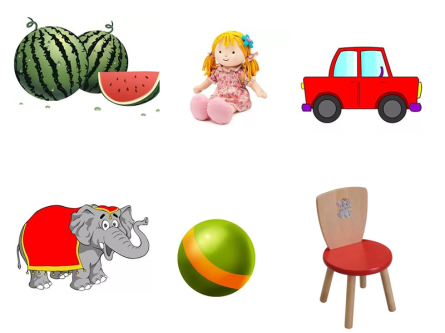 (Сл. Слайд) Давайте найдем картинки, в которых живет звук «а». - Молодцы и с этим заданием справились. Ну что отправляемся дальше. (Сл. Слайд)- Ребята, посмотрите на карту, стрелка показывает куда нам дальше идти. В какую сторону показывает стрелка?(определяем, куда показывает стрелка, под стрелкой письмо).Ой, ребята посмотрите, что это? (письмо) А в письме игра для нас, поиграем?« Найди лишнее».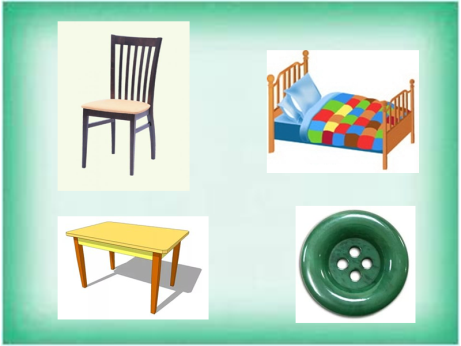 -Ребята посмотрите, у нас с вами новое задание. Давайте разделимся на команды и внимательно посмотрим на картинки, как вы думаете, что нам нужно сделать?-Попробуем найти лишний предмет? - Правильно, молодцы, ребята! Задание 4: (Сл. Слайд, до мамы с ребятами)Д/игра «Кто у кого»- У зайчихи - …(зайчата).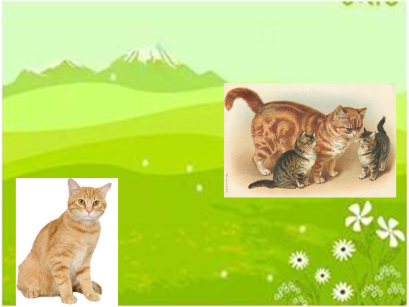 - У волчицы -…(волчата).- У утки - …(утята). - У кошки - ..(котята).- У собаки - … (щенята).- У мамы - … (ребята).Вы очень многое знаете, мы убедились сегодня в этом.Все препятствия вы преодолели и можете смело переходитьв старшую группу!Понравилось вам наше сегодняшнее путешествие? А что понравилось больше всего? А сейчас я хочу вам вручить пропуск - в старшую группу. (Дети под музыку уходят из муз.зала).